01.02.2021                                     п.Красногорский                              № 6-пО внесении изменений в Постановление от 27.09.2019 г № 38 «Об утверждении перечня муниципального имущества свободного от прав третьих лиц, (за исключением имущественных прав субъектов малого и среднего предпринимательства) используемого в целях предоставления его во владение и (или) в пользование на долгосрочной основе (в том числе по льготным ставкам арендной платы) субъектам малого и среднего предпринимательства и организациям, образующим инфраструктуру поддержки субъектов малого и среднего предпринимательства»В соответствии с Федеральным законом от 24.07.2007 года № 209-ФЗ «О развитии малого и среднего предпринимательства в Российской Федерации» Федеральным законом от 06.10.2003 г. № 131-ФЗ «Об общих принципах организации местного самоуправления в Российской Федерации», Уставом муниципального образования Красногорский сельсовет постановляет:Внести изменения и дополнения в приложение № 1 перечня муниципального имущества свободного от прав третьих лиц, (за исключением имущественных прав субъектов малого и среднего предпринимательства) используемого в целях предоставления его во владение и (или) в пользование на долгосрочной основе (в том числе по льготным ставкам арендной платы) субъектам малого и среднего предпринимательства и организациям, образующим инфраструктуру поддержки субъектов малого и среднего предпринимательства,согласно приложению № 1.Настоящее постановление вступает в силу после обнародования и подлежит  размещению на официальном сайте администрации Красногорского сельсовета (красногорский-сельсовет.рф).Глава муниципального образования                                                           В.Г.ШангинРазослано: прокурору района, в дело, на сайт администрации                     Приложение № 1                     постановления администрацииКрасногорского  сельсовета от 01.02.2021 № 6-пПеречень муниципального имущества свободного от прав третьих лиц, (за исключением имущественных прав субъектов малого и среднего предпринимательства) используемого в целях предоставления его во владение и (или) в пользование на долгосрочной основе (в том числе по льготным ставкам арендной платы) субъектам малого и среднего предпринимательства и организациям, образующим инфраструктуру поддержки субъектов малого и среднего предпринимательства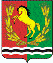 АДМИНИСТРАЦИЯМУНИЦИПАЛЬНОГО ОБРАЗОВАНИЯ КРАСНОГОРСКИЙ СЕЛЬСОВЕТ АСЕКЕВСКОГО РАЙОНА ОРЕНБУРГСКОЙ ОБЛАСТИП О С Т А Н О В Л Е Н И Е№ п/пНаименование объекта, площадьКадастровый номерАдрес объекта1Земельный участок408000 кв.м.земли сельскохозяйственного назначения, разрешенное использование: для сельскохозяйственных целей, для сельскохозяйственного производства.56:05:0906001:392Российская Федерация, Оренбургская область, Асекеевский район, земельный участок расположен в юго-западной части кадастрового квартала 56:05:0906001